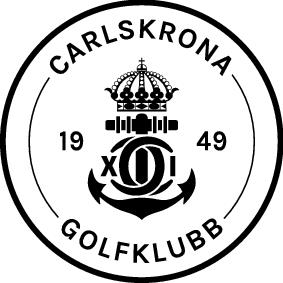 Årsavgifter 2019Medlemskapstyp		Pris:		Autogiro pris:
Fullvärdigmedlem		5350: -* / år		479: - / mån
Vardagsmedlem		4400: -* / år		400: - / mån
Greenfeemedlem		1400: - / år		117: - / mån

Familjeavgift 1: Två vuxna + Juniorer	11500: - */år		958: - /mån exkl. 400: -/pers

Familjeavgift 1: En vuxna + Juniorer	6700: -*/år		558: - /mån exkl. 400: -/pers

Nybörjarmedlemskap		1000: -^/år		83: -/ mån 

Provmedlemskap, 1 gångsavgift	6000:- / år		500: -/ mån

Studerande t.o.m 25 år		2600: -*/ år		250: -/ mån

Junior 16-21 år		1500: -*/ år		158:-/ mån

Junior under 16 år		1000: -*/ år		117: - / mån

Passiv medlem		400:- / år		
*Innebär att det tillkommer en aktivitetsavgift på 400:- som kan återfås vid deltagande på våra städdagar.
^Innebär att du som har gått Grönkort utbildning på CGK under 2019 har möjlighet att
teckna ett provmedlemskap första året som golfare hos oss.



		